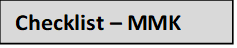 SOKONGAN KENAIKAN PANGKAT ATAU PENETAPAN JAWATAN / MEMANGKU SECARA SUBSTANTIFPerhatian:Sila baca dan isikan senarai semak (‘checklist’) dengan betul dan lengkap.Sokongan dan dokumen/maklumat yang tidak lengkap akan DIKEMBALIKAN.Sila tanda   ( √ )  dalam kotak yang disediakan.Nota:  sila potong yang tidak berkenaan* sokongan bagi pegawai-pegawai NON-BAS, bilangan 8 adalah tidak diperlukan.** sokongan bagi pegawai-pegawai dalam perkhidmatan BAS – bilangan 2,6 dan 10 adalah tidak diperlukan.Senarai semak boleh dimuat turun melalui laman sesawang Jabatan Perkhidmatan Awam.A.  MAKLUMAT PEGAWAI YANG DISOKONGA.  MAKLUMAT PEGAWAI YANG DISOKONGA.  MAKLUMAT PEGAWAI YANG DISOKONGNama Penuh:Nama Penuh:Bil. KPP:Kementerian/Jabatan:Kementerian/Jabatan:Kementerian/Jabatan:Tarikh Lahir:Tarikh Bersara:Tarikh Bersara:B.  SENARAI SEMAKBil.PerkaraDiisikan oleh Kementerian/JabatanDiisikan oleh JPA1Sokongan daripada Setiausaha Tetap(     )(     )2Maklumat Jawatan yang akan diisikan (Borang A)  **(     )(     )3Borang Laporan Sokongan Kenaikan Pangkat dan Lampiran SP(     )(     )4Tapisan Keselamatan(     )(     )5Borang Penilaian Anggaran Tahap Potensi Semasa (Current Estimated Potential, CEP) (     )(     )6Butir-butir pegawai yang berjawatan sama/yang lebih kanan dan sebaya yang tidak disokong (Borang C) **(     )(     )7Sijil-sijil kelulusan yang tertinggi sahaja, EDPMMO/EDPSGO (jika sudah dihadiri)(     )(     )8Borang Pengurusan Pembangunan Kerjaya Pegawai Pentadbir (AOCDF)(     )(     )9Borang penilaian prestasi tiga (3) tahun kebelakangan(     )(     )10Skim Perkhidmatan Jawatan yang berkenaan **(     )(     )11Pengesahan Rekod Perkhidmatan GEMS (RPG) yang telah dikemaskinikan dengan betul dan teratur melalui sistem GEMS (RPG)(     )(     )12Pengesahan samaada jawatan yang hendak diisikan termasuk dalam pembekuan jawatan atau sebaliknya(     )(     )13Pengesahan pegawai yang disokong telah menghadapkan dua (2) kertas kerja projek dan telah diluluskan oleh Jawatankuasa Panel Penilai Kertas Kerja Projek, Jabatan Perkhidmatan Awam. (     )(     )C.  PENGESAHAN (untuk diisikan oleh Pengarah Pentadbiran Kementerian/Ketua Jabatan).C.  PENGESAHAN (untuk diisikan oleh Pengarah Pentadbiran Kementerian/Ketua Jabatan).--------------------------Cop Rasmi Kementerian/JabatanNama--------------------------Cop Rasmi Kementerian/JabatanJawatan--------------------------Cop Rasmi Kementerian/JabatanTandatangan--------------------------Cop Rasmi Kementerian/JabatanD.  Untuk Kegunaan Jabatan Perkhidmatan Awam (Unit JUPA)D.  Untuk Kegunaan Jabatan Perkhidmatan Awam (Unit JUPA)Tarikh sokongan diterimaDisemak oleh / Kod JawatanTarikh disemakCatatan:Sokongan *DITERIMA / DIKEMBALIKANCatatan:Sokongan *DITERIMA / DIKEMBALIKAN